Магдалинівська спеціальна загальноосвітня школа-інтернат для дітей з вадами розумового та фізичного розвиткуВиховна годинаПОЧАТКОВА ШКОЛА, ПРОЩАВАЙВихователь: Лисенко М.В.смт. Магдалинівка 2004 рікВед:  Шановні гості! Дорогі діти!Вед 1 :  Сьогодні ми всі трохи хвилюємося. Сьогодні у нас незвичайний день – прощання з початковою школою. Чотири роки ми разом з вами піднімались сходинками країни знань – все вище і вище.Вчились писати, читати, рахувати. Вчились дружити. Любі діти у наш клас завітали люди щирі.Привітайте в добрий час гостей з посмішкою й миром. Д :  Зібрались  дружно ми на свято сьогодні тут в останній раз ,        Щоб нам удачі побажати і перейти у п’ятий клас.   Х :  Добрий день шановні  гості , наші вчителі ми за все вам вдячні дуже         наш уклін вам до землі.          (дарують квіти)  Д : Добрий день, шановні гості!  Раді вас вітати .        Вам бажаємо здоров’я й щастя повну хату. Вед  2 : Тріпочуть листочки тополі, берізка ніжно шелестить               Сьогодні свято в початковій школі, дзвінок останній продзвенить.               В день весняний зустрічає школа дзвоника останні позивні               І на серці терпко, як ніколи і тобі сьогодні, і мені. Х : Ми пам’ятаємо той дзвоник веселий, що продзвенів нам перший раз      Коли прийшли ми з квітами до школи, в свій самий кращий перший клас. Д : Ми пройшли чотири класи розлучатися вже час       Та не будем сумувати все в майбутньому у нас. Вед.1 :  День сьогодні такий надзвичайний, сонце встало умите в росі               Скликав до школи нас дзвоник останній і зібрались на свято усі.Пісня: «Праздник».                                    Слова ведучого: «Учат в школе».               Сценка зі шкільного життя. «Ой, нема де правди діти було всяке серед насТой у школі звик шуміти ,той урок не хотів учити,Той запізнювався в клас»                      «Крутько» Д:   А я дівчинка красива з щирим серцем, не спесиваНа відмінно я учуся і контрольних не боюся.Всі науки я вивчаю і освіту здобуваю.І отримую щодня в рідній школі я знання.Д :  А це ти Іване! Знову двійку заробив. Ні не сяду.        Я знаю чого тобі треба – списати у мене контрольну. Пісня: Д :    -Ой, мій милий не ходить до школи           І домашні завдання не робить ніколи.  Х :    -Буду вчити милая/2р.           Буду вчити моя чорнобривая.  Д  :    -А я дуже добре милого навчала           Хворостинку цілу об нього зламала.           Буду тебе бити, буду тебе вчити,           Бо стобою по вулиці соромно ходити.Вед. 2 : « Вчителька перша ,зібрались ми нині, щоб дяку і шану віддати тобі.        За ласку, за мудрість, бо в кожній дитині ти частку душі залишала навік.» Д: Перша вчителька! Добра, терпляча наче мама була, нам малим,      А любов її щира й гаряча зігрівала нам серденько всім. Х : Ми першу вчительку свою вітаємо .Здоров’я , щастя щиро їй бажаємо.       Ви перші на початку навчання подарували нам свої знання.Пісня: «Перша вчителька»       Слово першого вчителя. Д:  Багато доброго, нового життя відкриє ще для нас,       Як перша сходинка до нього для всіх нас буде 5 клас.Х:   Спасибі тим хто нас любив навчав нас дружно жити.      Спасибі тим , хто нас навчив «спасибі» говорити.Пісня «Если б не было школ».Вед :  Дорогі наші малята  любі хлопчики й дівчата.            Школа – це ваш рідний дім вас навчили всіх у нім.            Одягатись – чимскоріше,умиватись – чим чистіше.            За столом як слід сидіти, акуратно їсти й пити.            Малювати , рахувати по складах книжки читати.            Ви уважно прислухались і всьому цьому навчались.Сьогодні привітання щирі  ми вам принесли з любов’ю .Живіть у добрі і мирі  хай буде міцним здоров’я .-П’ятий клас тепер чекає нас .Будемо продовжувати вчитись.Згадувати доведеться ще не раз все, що дав нам перший вчитель.       Шкільні усмішки  (виступ  учнів). 1 . «-Влад, ти розв’язав приклади?                 Тільки один!                 Який?                 Той, що списав у Мусаєва.» 2 . «А мене вже не звуть найгіршим учнем         Молодець! Ти став краще вчитись?         Ні, до нас прийшов новий хлопчик , який вчиться ще гірше.» 3 .«Вова, чи довго живуть миші?        А це залежить від кота.»4.  « Олексій, чому в тебе пожмаканий костюм,       І всі ґудзики повідривані.       Та це я Миколі робив зауваження       Щоб не свистів на вулиці. 5. «Я в школу більше не піду!          Чому?          Бо там треба читати, писати          А я не вмію, а розмовляти я вмію           Так на уроках не дозволяють.» 6.  «Сергій, помий руки. Як ти підеш до школи з такими руками?       Та це не обов’язково.       Як це необов’язково?       Бо я у школі ніколи руки не піднімаю.»                                      Пісня   «Вчать у школі»-Додавати, віднімати і писати, і читати вчать у школі.Щоб і множив , і ділив щоб ніхто не обдурив.-Два до трьох – то буде п’ять в коридорах не ганять вчать у школі.Малюків не ображать  друзям завжди помагать вчать  у школі.-Три й чотири – буде сім не тулитися до стін вчать у школі.Добре грати у футбол щоб в вікно не бити гол вчать у школі.Все виконувати в строк чути дзвоник на урок вчать у школі.Д :  Як ми будем так вести швидко будемо рости       І підемо в 5 клас не впізнаєте ви нас. Вед . 1 : В день оцей  чудовий нехай вам сонце ллє тепло до ніг,                Радості вам, щастя і здоров’я  на роки, на довгий-довгий вік.Танок: «Вальс  расставания».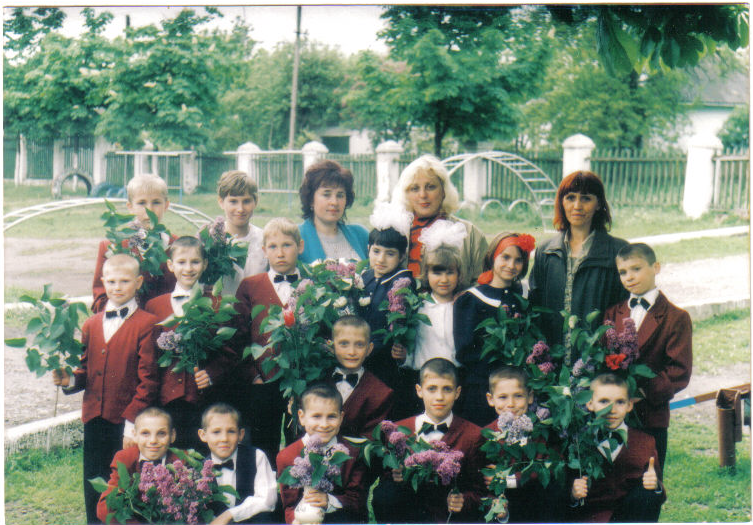 Випускники молодшої школи 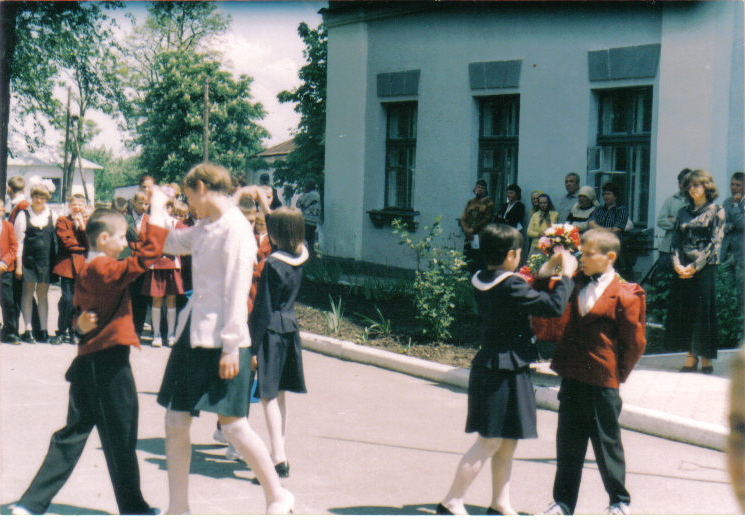 Вальс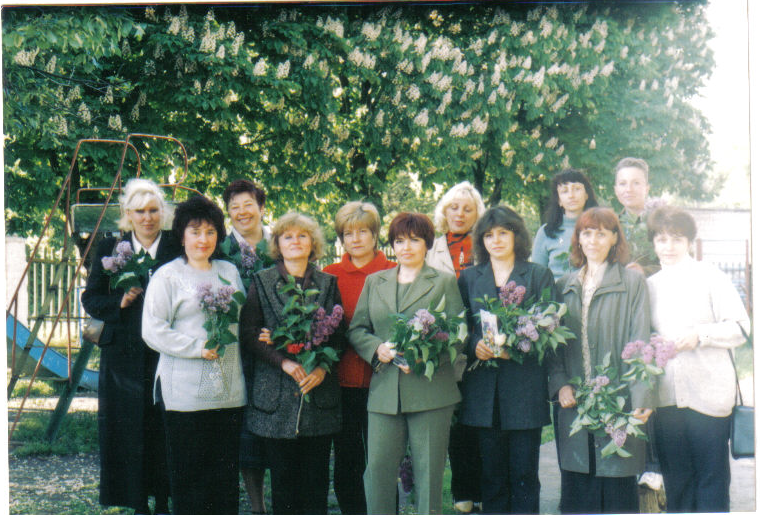 Гості на святі